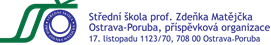 Hodnocení souvislé odborné praxeObor: …………………………………………………………… Třída: ………………….........Název zařízení: ………………………………………………………………………………….…………………………………………………………………………………………………...  Jméno a příjmení: ……………………………………………………………………………….Bydliště: ………………………………………………………………………………………... Docházka na praxi ………………………………..                                               …………………………………..                    datum                                                                     podpis vedoucí učitelky  	 	 	 	 	 	 	 	                 (razítko organizace) DatumÚčast Pozn. k docházce: Pozn. k docházce: Pozn. k docházce: Pozn. k docházce: Pozn. k docházce: Pozn. k docházce: Pozn. k docházce: Pozn. k docházce: Pozn. k docházce: Pozn. k docházce: Pozn. k docházce: Pozn. k docházce: Pozn. k docházce: Pozn. k docházce: Pozn. k docházce: Pozn. k docházce: Hodnocení * školní klasifikace (1 nejlepší) 1 2 3 4 5 Poznámky k činnostem   Připravenost žákyně na vzdělávací činnostiPříprava a volba pomůcek Motivace k jednotlivým činnostemHlasový projev a řeč (výborný / spisovná)Atmosféra ve tříděPřehled žákyně o dětech při činnostechJiná vyjádření: